!!!! Вы активно участвуете в решении его проблемы, НО при этом НЕ принимаете за него решения, НЕ оказываете давление, НЕ берете на себя ответственность за его действия.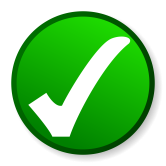 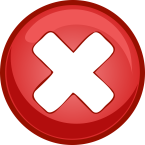 Если он ОТКАЖЕТСЯ РАЗГОВАРИВАТЬНе нужно уговаривать, иначе все закончится ссоройМожно ответить следующее: «Хорошо. Сейчас ты не хочешь ничего обсуждать, но когда у тебя появится такое желание, мы можем вернуться к разговору»Больше говорить ничего не нужно, т.к. это будет восприниматься как давлениеЕсли он ЗАХОЧЕТ РАЗГОВАРИВАТЬГоворить будет именно он, а не выВаша задача — дать ему свое общество, в котором он сможет раскрыть свои чувства и эмоции; задавать ему правильные направляющие вопросы, которые должны не склонять его именно к вашей точке зрения, а давать ему возможность все продумать самому и принимать решения. Если, вы видите в его решении что-то опасное, можно сказать: «Знаешь, вот ты говоришь вот так, но мне кажется, что это может закончиться и вот так. Как ты думаешь?». Свои предложения можно преподнести ему таким способом: «Мне кажется, что если сделать вот так, то мы сможем получить это и вот это. Как ты думаешь?», «А что если вот так?». Вы можете на словах предложить ему те или иные свои действия и возможные пути решения проблемы, но вы не можете предпринимать действия без его согласия